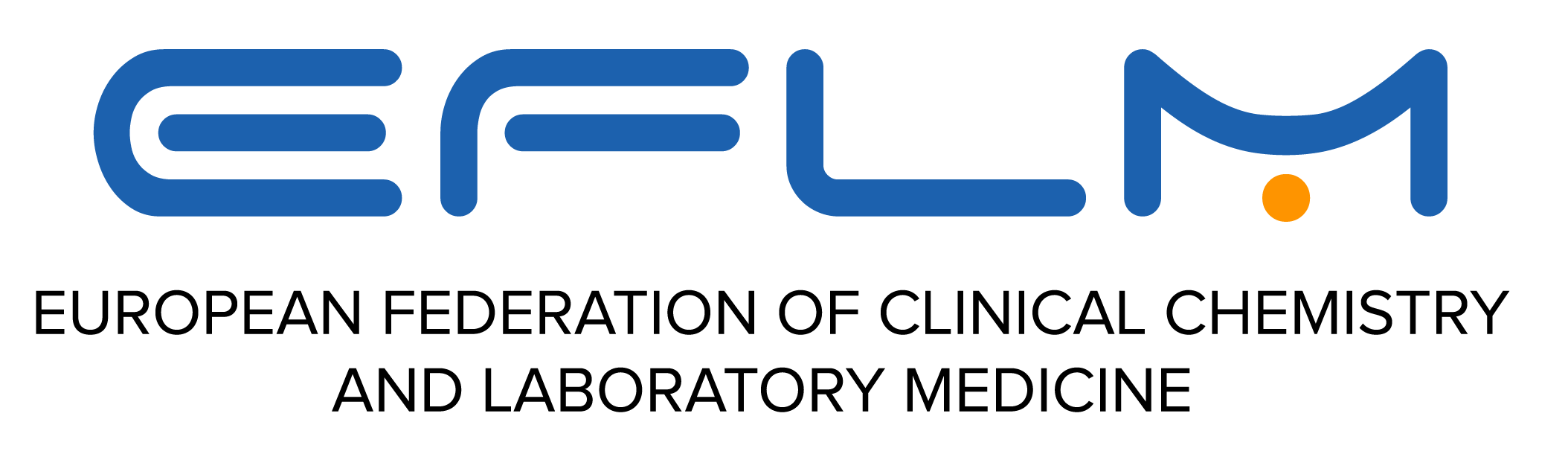 Application form for WG membershipName of the applicant: (title, first name, family name)Professional address: E-mail:Telephone No:Fax No:Name of WG: 	Please select one only!	 WG “Distance Education & e-learning” (WG-DE)	 WG “Laboratory Medicine Credit Points” (WG-LMCP)Position applied for:	 Full Member (only for the WG-LMCP)	 Young Scientist Full Member (≤ 35 years of age at the time of appointment)Main professional interests:Background in the topic area of the WG: (max. 250 words)Proposed contribution to the work of the WG: (max. 250 words)Attachments: Letter of support from National Society 	mandatoryCurriculum vitae					mandatoryList of relevant publications			  yes		  noOther (please specify):				Date: _________________			Signature: _______________________